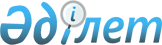 О вопросах, связанных со вступлением в силу Соглашения о свободной торговле между Евразийским экономическим союзом и его государствами-членами, с одной стороны, и Социалистической Республикой Вьетнам, с другой стороны, от 29 мая 2015 годаРаспоряжение Высшего Евразийского экономического Совета от 31 мая 2016 года № 1      Примечание РЦПИ!

      Распоряжение вступило в силу 01.06.2016 - сайт Евразийского экономического союза.

      С учетом принятия Решения Высшего Евразийского экономического совета от 31 мая 2016 г. № 3 «О вступлении в силу Соглашения о свободной торговле между Евразийским экономическим союзом и его государствами-членами, с одной стороны, и Социалистической Республикой Вьетнам, с другой стороны, от 29 мая 2015 года»:



      1. Правительствам государств - членов Евразийского экономического союза (далее - государства-члены) совместно с Евразийской экономической комиссией:

      обеспечить применение единых подходов информационного взаимодействия с Социалистической Республикой Вьетнам при разработке электронной системы сертификации и верификации в целях реализации положений статьи 4.29 Соглашения о свободной торговле между Евразийским экономическим союзом и его государствами-членами, с одной стороны, и Социалистической Республикой Вьетнам, с другой стороны, от 29 мая 2015 года (далее - Соглашение), а также при проведении выездных проверок происхождения товаров, предусмотренных статьей 4.31 Соглашения;

      обеспечить унификацию требований, структур, форматов и технических условий электронного информационного обмена в целях осуществления в соответствии со статьей 5.7 Соглашения консолидированного электронного информационного обмена на регулярной основе, учитывая целесообразность использования Интегрированной информационной системы внешней и взаимной торговли Таможенного союза для его организации.



      2. Настоящее распоряжение вступает в силу с даты вступления в силу Решения Высшего Евразийского экономического совета от 31 мая 2016 г. № 3 «О вступлении в силу Соглашения о свободной торговле между Евразийским экономическим союзом и его государствами-членами, с одной стороны, и Социалистической Республикой Вьетнам, с другой стороны, от 29 мая 2015 года».        Члены Высшего Евразийского экономического совета:
					© 2012. РГП на ПХВ «Институт законодательства и правовой информации Республики Казахстан» Министерства юстиции Республики Казахстан
				От

Республики АрменияОт 

Республики БеларусьОт

Республики КазахстанОт

Кыргызской РеспубликиОт

Российской Республики